新 书 推 荐中文书名：《冯·施帕茨》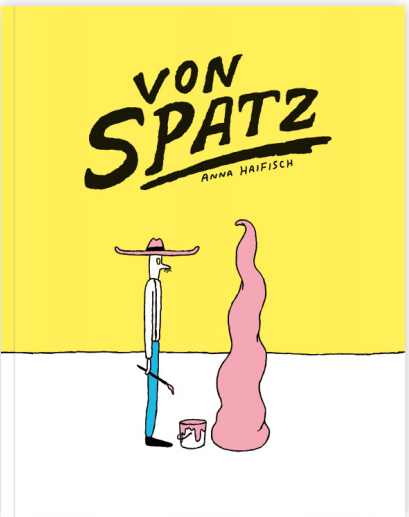 英文书名：VON SPATZ 作    者：Anna Haifisch出 版 社：Rotopol 代理公司：S.B.Rights/ANA页    数：68页出版时间：2015年10月代理地区：中国大陆、台湾审读资料：电子稿类    型：漫画图像小说版权已授：美国、加拿大、英国、法国、瑞典内容简介：在圣莫尼卡山丘上坐落着“施帕茨康复中心”。这是一家为艺术家和娱乐业员工服务的精神病院。为了安抚患者的神经，医院提供了众多心理医生、护士和看护人员。患者们需要全身心投入康复和艺术创作。为此，医院管理层提供了工作室建筑、艺术用品商店、画廊等设施。诊所经理玛格丽特·冯·施帕茨（Margarete von Spatz）无微不至地关心照顾她的患者们，其中就包括华特·迪士尼。午后会安排丰富的活动项目中，如绘画疗法、企鹅服务和揉捏按摩等，但此时华特却沉思着他作为一个艺术家的生活。这个著名的老鼠之父究竟为何失去了理智呢？作者简介：安娜·海菲什（Anna Haifisch），1986年出生于莱比锡，在那里的视觉艺术学院学习了插画。短短几年内，她已成为全球新一代独立漫画艺术家中的领头人物。她独特的风格和极具真实性的故事赢得了广大读者的青睐，她的书籍被翻译成多种语言，尤其热销于欧洲和北美。安娜·海菲什于2020年荣获了埃尔朗根国际漫画沙龙颁发的“最佳德语漫画艺术家”马克斯和莫里茨奖。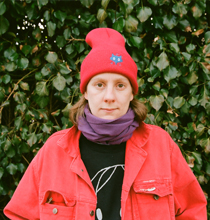 内文插图：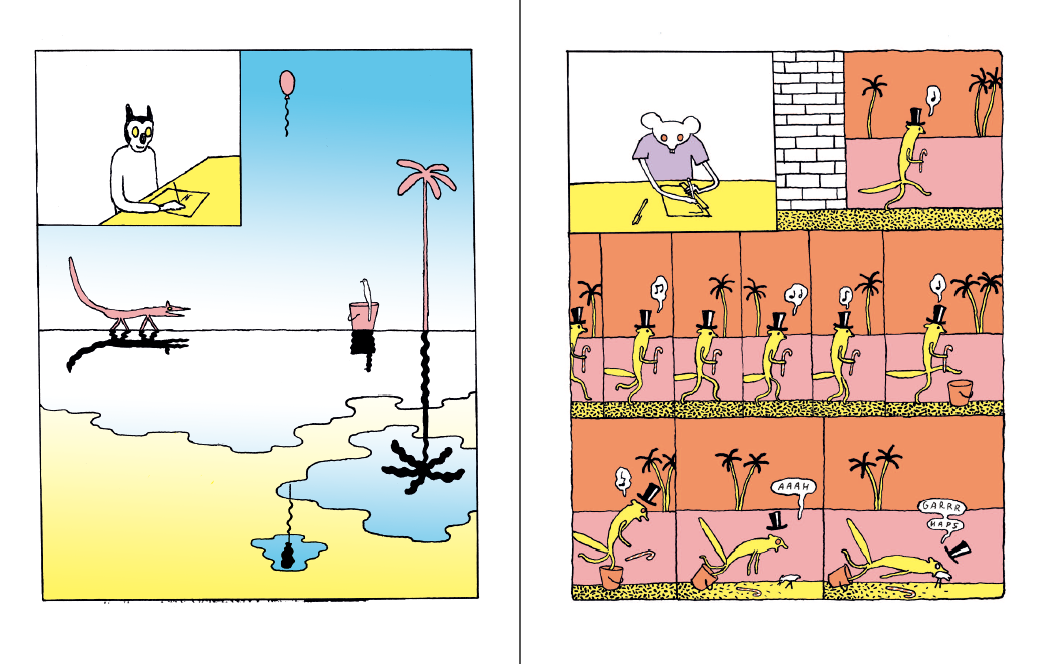 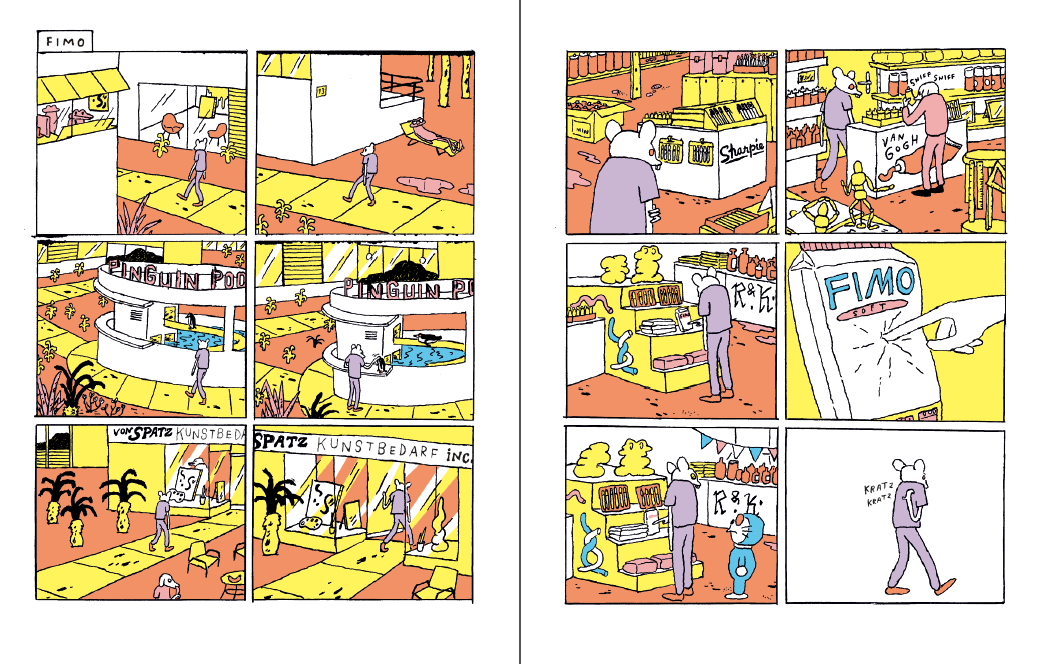 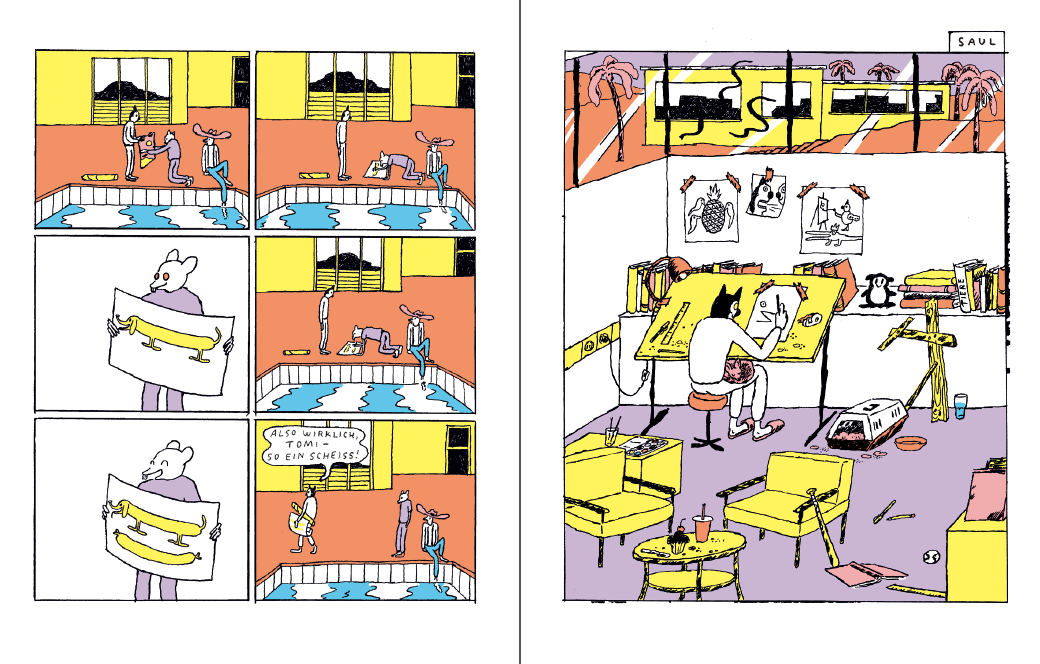 感谢您的阅读！请将反馈信息发至：版权负责人Email：Rights@nurnberg.com.cn 安德鲁·纳伯格联合国际有限公司北京代表处北京市海淀区中关村大街在地图中查看甲59号中国人民大学文化大厦1705室, 邮编：100872电话：010-82504106,   传真：010-82504200公司网址：http://www.nurnberg.com.cn 书目下载：http://www.nurnberg.com.cn/booklist_zh/list.aspx书讯浏览：http://www.nurnberg.com.cn/book/book.aspx视频推荐：http://www.nurnberg.com.cn/video/video.aspx豆瓣小站：http://site.douban.com/110577/新浪微博：安德鲁纳伯格公司的微博_微博 (weibo.com)微信订阅号：ANABJ2002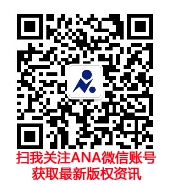 